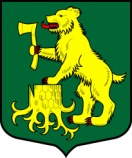 	АДМИНИСТРАЦИЯ	МУНИЦИПАЛЬНОГО ОБРАЗОВАНИЯ ПЧЕВЖИНСКОЕ СЕЛЬСКОЕ ПОСЕЛЕНИЕ
КИРИШСКОГО МУНИЦИПАЛЬНОГО РАЙОНА ЛЕНИНГРАДСКОЙ ОБЛАСТИПОСТАНОВЛЕНИЕ	В соответствии с Бюджетным кодексом Российской Федерации, Федеральным законом Российской Федерации от 06 октября 2003 года № 131-ФЗ «Об общих принципах организации местного самоуправления в Российской Федерации», руководствуясь Порядком формирования, реализации и оценки эффективности муниципальных программ муниципального образования Пчевжинское сельское поселение Киришского муниципального района Ленинградской области, утвержденным постановлением Администрации Пчевжинского сельского поселения от 28 сентября 2015 года № 142, Администрация муниципального образования Пчевжинское сельское поселение Киришского муниципального района Ленинградской области  ПОСТАНОВЛЯЕТ:1. Утвердить детальный план-график финансирования муниципальной программы «Обеспечение устойчивого функционирования и развития коммунальной и инженерной инфраструктуры и повышение энергоэффективности в муниципальном образовании Пчевжинское сельское поселение» на 2021 год, согласно Приложению № 1 к настоящему постановлению. 2. Опубликовать настоящее постановление на официальном сайте муниципального образования Пчевжинское сельское поселение.3. Настоящее постановление вступает в силу с момента его подписания.4. Контроль за исполнением настоящего постановления оставляю за собой.собой.Глава администрации						         Степанова А.В.Разослано: в дело-2, бухгалтерия, Комитет финансов, КСП, прокуратура, газета «Лесная республика»Приложение 1 к постановлению № 37 от 15.02.2021г.  Приложение 7                                                                                                                                                                                  к Порядку формирования, реализации и оценки эффективности муниципальных программ муниципального образования Пчевжинское сельское поселение Киришского муниципального района  Ленинградской областиДетальный план-график финансирования муниципальной программы «Обеспечение устойчивого функционирования и развития коммунальной и инженерной инфраструктуры и повышение энергоэффективности в муниципальном образовании Пчевжинское сельское поселение» на 2021 годот15 февраля 2021 годап. Пчевжа№37Об утверждении детального плана-графика финансирования муниципальной программы  «Обеспечение устойчивого функционирования и развития коммунальной и инженерной инфраструктуры и повышение энергоэффективности в муниципальном образовании Пчевжинское сельское поселение» на 2021 год№п/пНаименования подпрограммы, мероприятияОтветственный исполнительОжидаемый результат реализации мероприятияГод начала реализацииГод окончания реализацииОбъем ресурсного обеспечения, тыс. руб.№п/пНаименования подпрограммы, мероприятияОтветственный исполнительОжидаемый результат реализации мероприятияГод начала реализацииГод окончания реализацииОбъем ресурсного обеспечения, тыс. руб.№п/пНаименования подпрограммы, мероприятияОтветственный исполнительОжидаемый результат реализации мероприятияГод начала реализацииГод окончания реализации на 2021 год1234567Муниципальная программа «Обеспечение устойчивого функционирования и развития коммунальной и инженерной инфраструктуры и повышение энергоэффективности в муниципальном образовании Пчевжинское сельское поселение»Администрация Пчевжинского сельского поселения2018202414319,131Организация уличного освещенияАдминистрация Пчевжинского сельского поселенияУвеличение доли энергосберегающих уличных светильников в общем количестве уличных светильников.Увеличение протяженности сетей уличного освещения в общей протяженности улично-дорожной сети.Увеличение доли сетей уличного освещения, находящегося в исправном состоянии.201820242142,002Содержание, техническое обслуживание и ремонт сетей: уличное освещениеАдминистрация Пчевжинского сельского поселенияУвеличение доли сетей уличного освещения, находящегося в исправном состоянии.2018202450,003Повышение надежности и эффективности работы объектов (сетей) теплоснабженияАдминистрация Пчевжинского сельского поселенияУвеличение доли отремонтированных объектов (сетей) теплоснабжения в общем количестве объектов (сетей) теплоснабжения, подлежащих ремонту (замене).Удовлетворенность населения качеством предоставления услуг теплоснабжения201820243751,004Содержание, техническое обслуживание и проведение мероприятий, направленных на повышение надежности и эффективности работы объектов (сетей) водоснабжения и водоотведенияАдминистрация Пчевжинского сельского поселенияУвеличение доли отремонтированных объектов (сетей) водоснабжения в общем количестве объектов (сетей) водоснабжения, подлежащих ремонту (замене);Увеличение доли населения, обеспеченного питьевой водой, отвечающей обязательным требованиям безопасности.Удовлетворенность населения качеством предоставления услуг водоснабжения. Снижение протяженности сетей водоотведения, находящихся в предаварийном состоянии и способных вызвать остановку работы коммунальных систем.201820190,005Установка и  замена приборов учета коммунальных ресурсовАдминистрация Пчевжинского сельского поселенияИсполнение норм действующего законодательства, экономия коммунальных ресурсов201820180,006Газоснабжение муниципального образования Пчевжинского сельского поселенияАдминистрация Пчевжинского сельского поселенияУвеличение доли строительства объектов (сетей) газоснабжения201920248376,136.1Разработка (корректировка) и проведение экспертизы проектной и сметной документации для строительства, реконструкции объектов, выполнение предпроектных работ и изысканий п. Пчевжа, д. ГорчаковоАдминистрация Пчевжинского сельского поселенияУвеличение доли строительства объектов (сетей) газоснабжения201920248376,13